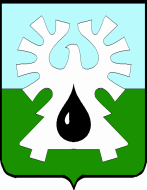 МУНИЦИПАЛЬНОЕ ОБРАЗОВАНИЕ ГОРОД УРАЙХАНТЫ-МАНСИЙСКИЙ АВТОНОМНЫЙ ОКРУГ - ЮГРАДУМА ГОРОДА УРАЙРЕШЕНИЕот  19 декабря 2019 года                                                                                   № 102О порядке принятия решения о применении к депутату Думы города Урай мер ответственностиВ соответствии с Федеральным законом от 6 октября 2003 года 
№ 131-ФЗ «Об общих принципах организации местного самоуправления в Российской Федерации», Федеральным законом от 25 декабря 2008 года 
№ 273-ФЗ «О противодействии коррупции», Законом Ханты-Мансийского автономного округа – Югры от 25 сентября 2008 года № 86-оз «О мерах по противодействию коррупции в Ханты-Мансийском автономном 
округе – Югре», Уставом города Урай:1. Утвердить прилагаемый порядок принятия решения о применении к депутату Думы города Урай мер ответственности, предусмотренных частью 7.3-1 статьи 40 Федерального закона от 6 октября 2003 года № 131-ФЗ «Об общих принципах местного самоуправления в Российской Федерации».2. Опубликовать настоящее решение в газете «Знамя» и разместить на официальном сайте органов местного самоуправления города Урай в информационно-телекоммуникационной сети «Интернет».Приложение к решениюДумы города Урай  от 19 декабря 2019 года № 102ПОРЯДОКпринятия решения о применении к депутату Думы города Урай мер ответственности, предусмотренных частью 7.3-1 статьи 40 Федерального закона от 6 октября 2003 года № 131-ФЗ «Об общих принципах организации местного самоуправления в Российской Федерации»1. Настоящим Порядком определена  процедура принятия решения о применении к депутату Думы города Урай, представившему недостоверные или неполные сведения о своих доходах, расходах, об имуществе и обязательствах имущественного характера, а также сведения о доходах, расходах, об имуществе и обязательствах имущественного характера своих супруги (супруга) и несовершеннолетних детей, если искажение этих сведений является несущественным, мер ответственности, предусмотренных частью 7.3-1 статьи 40 Федерального закона от 6 октября 2003 года № 131-ФЗ «Об общих принципах организации местного самоуправления в Российской Федерации» (далее – депутат).2. В соответствии с частью 7.3-1 статьи 40 Федерального закона 
от 6 октября 2003 года № 131-ФЗ «Об общих принципах организации местного самоуправления в Российской Федерации» к депутатам  могут быть применены следующие меры ответственности:1) предупреждение;2) освобождение депутата от должности в Думе города Урай с лишением права занимать должности в Думе города Урай  до прекращения срока его полномочий;3) освобождение от осуществления полномочий на постоянной основе с лишением права осуществлять полномочия на постоянной основе до прекращения срока его полномочий;4) запрет занимать должности в Думе города Урай до прекращения срока его полномочий;5) запрет исполнять полномочия на постоянной основе до прекращения срока его полномочий.	3. Решение о применении меры ответственности к депутату принимается на заседании Думы города Урай не позднее чем через 30 календарных дней со дня появления основания для применения мер ответственности, не считая периода временной нетрудоспособности депутата, пребывания его в отпуске, иных случаев отсутствия по уважительным причинам.	Днем появления основания для применения мер ответственности, указанных в пункте 2 настоящего Порядка, является день поступления в Думу города Урай обращения Губернатора Ханты-Мансийского автономного округа – Югры с заявлением о применении мер ответственности к депутату  в соответствии с частью 7.3 статьи 40 Федерального закона от 6 октября 2003 года № 131-ФЗ «Об общих принципах местного самоуправления в Российской Федерации» (далее – заявление).4. Депутат, в отношении которого поступило заявление, в срок не позднее  5 дней со дня поступления заявления письменно уведомляется о содержании поступившего заявления, а также о дате, времени и месте его рассмотрения на заседании  Думы города Урай.Указанному лицу предоставляется возможность дать письменные пояснения по существу выявленных нарушений, которые будут оглашены при рассмотрении заявления на заседании комиссия по противодействию коррупции при Думе города Урай.5. Депутату, в отношении которого на заседании Думы города Урай рассматривается вопрос о применении меры ответственности, предоставляется слово для выступления.В случае если депутат, надлежащим образом извещенный о времени и месте проведения заседания, не явился на заседание, заседание может быть проведено в его отсутствие.6. Решение Думы города Урай  о применении меры ответственности к выборному должностному лицу принимается большинством голосов от установленной численности.     	Депутат, в отношении которого рассматривается вопрос о применении мер  ответственности, не участвует в голосовании при принятии решения о применении к нему меры ответственности.                           7. В случае принятия решения о применении меры ответственности к председателю Думы города Урай данное решение подписывается депутатом, председательствующим на заседании Думы города Урай.8. Копия решения о применении меры ответственности к депутату в течение 5 рабочих со дня его принятия вручается лицу, в отношении которого рассматривался вопрос, а также направляется в уполномоченный орган государственной власти Ханты-Мансийского автономного 
округа – Югры, осуществляющий функции по профилактике коррупционных и иных правонарушений.Председатель Думы города Урай Председатель Думы города Урай Исполняющий обязанности главы города УрайИсполняющий обязанности главы города Урай______________Г.П. Александрова_______________В.В. Гамузов23 декабря 2019 года23 декабря 2019 года